ManuskripttitelTitle of the manuscriptVorname Nachname ((Autor 1)), Vorname Nachname ((Autor 2)), …ZusammenfassungMustertext Mustertext Mustertext Mustertext Mustertext Mustertext Mustertext Mustertext Mustertext Mustertext Mustertext Mustertext Mustertext Mustertext Mustertext Mustertext Mustertext Mustertext Mustertext Mustertext Mustertext Mustertext Mustertext Mustertext Mustertext MustertextMustertext Mustertext Mustertext Mustertext Mustertext Mustertext Mustertext Mustertext Mustertext Mustertext Mustertext MustertextMustertext Mustertext Mustertext Mustertext Mustertext Mustertext Mustertext Mustertext Mustertext Mustertext Mustertext Mustertext Mustertext Mustertext Mustertext Mustertext Mustertext Mustertext Mustertext Mustertext Mustertext Mustertext Mustertext Mustertext Mustertext MustertextMustertext Mustertext Mustertext Mustertext Mustertext Mustertext Mustertext Mustertext Mustertext Mustertext Mustertext MustertextSummarySample text Sample text Sample text Sample text Sample text Sample text Sample text Sample text Sample text Sample text Sample text Sample text Sample text Sample text Sample text Sample text Sample text Sample text Sample text Sample text Sample text Sample text Sample text Sample text Sample text Sample text Sample text Sample text Sample text Sample text Sample text Sample text Sample text Sample text Sample Sample text Sample text Sample text Sample text Sample text Sample text Sample text Sample text Sample text Sample text Sample text Sample text Sample text Sample textSample text Sample text Sample text Sample text Sample text Sample text Sample text Sample text Sample text Sample text Sample text Sample text Sample text Sample text Sample text Sample text Sample text Sample text Sample text Sample text Sample text Sample text Sample text Sample text Sample text Sample text Sample text Sample text Sample text Sample text Sample text Sample text Sample text Sample text Sample Sample text Sample text Sample text Sample text Sample text Sample text Sample text Sample text Sample text Sample text Sample text Sample text Sample text Sample text1	Einleitung und ZielsetzungMustertext Mustertext Mustertext Mustertext Mustertext Mustertext Mustertext Mustertext Mustertext Mustertext.Mustertext Mustertext Mustertext Mustertext Mustertext Mustertext Mustertext Mustertext Mustertext Mustertext Mustertext Mustertext.2	Material und Methoden2.1	ÜberschriftMustertext Mustertext Mustertext Mustertext Mustertext Mustertext Mustertext Mustertext Mustertext Mustertext.Mustertext Mustertext Mustertext Mustertext Mustertext Mustertext Mustertext Mustertext Mustertext Mustertext Mustertext Mustertext.AufzählungenAufzählungen2.2	…3	Ergebnisse4	Diskussion ((oder)) AusblickLiteratur((Beispiel Zeitschriftenartikel 1)) Ehlert, D.; Heisig, M.; Giebel, A. (2010): Einsatzpotenzial von Laserscannern im Pflanzenbau. Landtechnik 65(2), S. 99–101((Beispiel Zeitschriftenartikel 2)) Jungbluth, T. (2012): Results of Longterm and Full Detail Measurements. Energies 5(12), pp. 198–214, doi.10.3390/en5125198((Beispiel Monografie)) Schulze, F.; Meier, J.; Rode, D. (2013): Der Titel. Mannheim, Haupt Verlag((Beispiel Sammelband)) Ackermann, K.-F.; Bahner, J. (2009): Mitarbeiterorientierte Unternehmensführung. In: Handbuch der Unternehmensorganisation, Hg. Bullinger, J., Berlin/Heidelberg, Springer Verlag, S. 197–212Danksagung ((und/oder)) Förderhinweis ((optional))Abbildungen/Fotos ((Beispiele))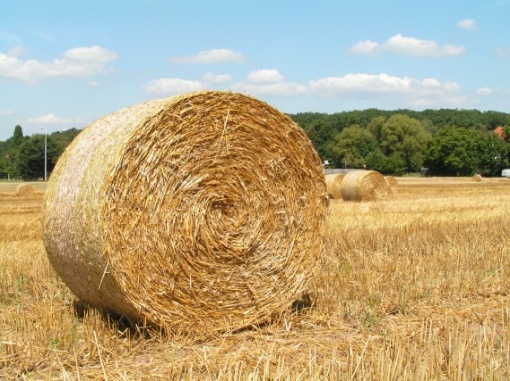 Abb. 1: Abbildungsunterschrift (© Mustermann)
Fig. 1: Figure caption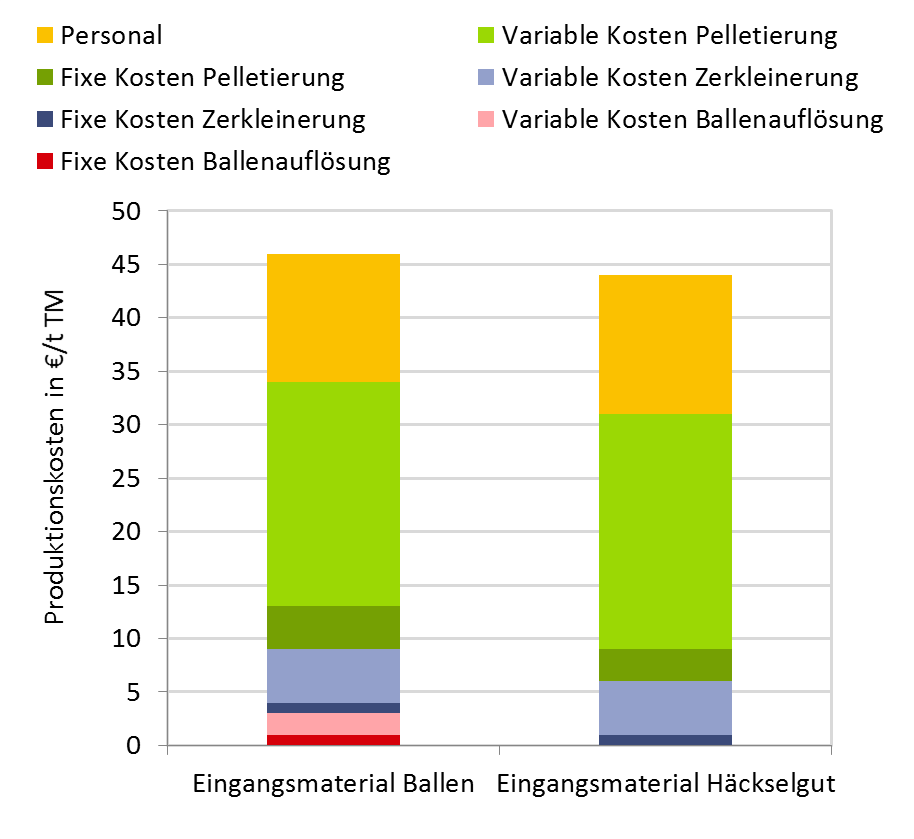 Abb. 2: Abbildungsunterschrift (© Mustermann)
Fig. 2: Figure captionTabellen ((Beispiel))Tab. 1: Ergänzende Erstellungshinweise für eine Tabelle mit Einheitenspalte
Tab. 1: Additional creation hints for a table with unit columnTP = Tierplatz1) Bei Zahlentabellen mit unterschiedlichen Einheiten werden die Einheiten in einer eigenen Spalte ausgewiesen.ServiceSollten Sie Fragen haben, wenden Sie sich bitte anMonika Pikart-Müller
Tel.: +49 6151 7001-149
E-Mail: m.pikart@ktbl.de
oder herstellung@ktbl.de
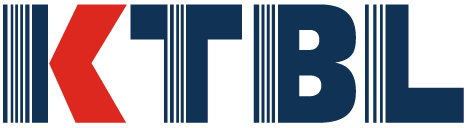 KriteriumEinheit1)Verfahren AVerfahren BAbsetzerTier/a0,710,78	männlichTier/a0,470,49	weiblichTier/a0,242,60Festmistanfallt/a50Grobfutterbedarft/a19,6230,02Mineralfutterkg/Tier38,6039,50Tierarztkosten €/(Tier • a)6,006,00Wasserm³/TP78